This Word module should be used for all taxonomic proposals. 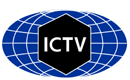 Please complete Part 1 and:either Part 3 for proposals to create new taxa or change existing taxa or Part 2 for proposals of a general nature.   Submit the completed Word module, together with the accompanying Excel module named in Part 3, to the appropriate ICTV Subcommittee Chair.The Word module explains and justifies your proposal. The Excel module is a critical document that will be used to implement the proposed taxonomic changes once they are approved and ratified. If proposals presented in the Word module are not presented accurately in the Excel module, the taxonomic changes cannot proceed.For guidance, see the notes written in blue, below, and the Help Notes in file Taxonomic_Proposals_Help_2019.Part 1: TITLE, AUTHORS, etcPart 2: NON-STANDARDTemplate for any proposal regarding ICTV procedures, rules or policy, not involving the creation of new taxonomy. Part 3: PROPOSED TAXONOMYThe taxonomic changes you are proposing should be presented on an accompanying Excel module, 2019_TP_Template_Excel_module. Please enter the file name of the completed module in this box.Supporting material:Create one new species (Anativirus B) in the genus AnativirusThe genus Anativirus presently consists of only 1 species, Anativirus A. Novel, anativirus-like picornaviruses were detected in faecal samples of quails (Pankovics et al., 2012), cloacal swabs of chickens (Boros et al., 2015) and in samples from broiler caecum (Morgan et al., unpublished).Relation to anativirus A1 and other picornaviruses:- Genome layout of anativirus B1 and B2:	5'-UTRIRES-IV[L-1A-1B-1C-1D/2B-2Chel/3A-3BVPg-3Cpro-3Dpol]3'-UTR	(compare Fig. 1 of supporting material)- Anativiruses have a long, unique L protein with unknown function (389-451 aa). The deduced L protein of all known anativiruses has 5 conserved A-repeats (Hx2Cx2HxnCCxC-motif); in addition anativirus B1 and B2 have 2 B-repeats (VxnYPCYG-motif) (Figure 2 of supporting material). The significance of these repeats is unknown.- Anativiruses have no functional 2A protein; two adjacent Q/G sites may allow the processing of short peptides (6-8 amino acids) but their significance is unclear.- Anativiruses B1 and B2 have typical hallmarks of picornaviruses:		- capsid proteins 1B, 1C, 1D have rhv domains with drug-binding site,		- 2Chel with GxxGxGKS motif of helicases,		- 3BVPg peptide with Y-3 residue,		- 3Cpro with GxCGx10GxH motif,		- 3Dpol with KDE, PSG, YGDD and FLKR motifs.- Deduced P1 and 3CD sequences of anativirus B1 and B2 cluster with the respective anativirus A1 sequence in phylogenetic analyses (compare Figs. 3 & 4 of supporting material).Distinguishing features of anativirus B1 and B2 compared to anativirus A1:- The L protein of anativirus B1 and B2 is shorter (389 aa vs. 451 aa of anativirus A1). The protein sequences show little similarity except the conserved A-repeats. Anativiruses B1 and B2 have 2 B-repeats.- Sequence divergence (uncorrected p-distance) of complete polyproteins suggest a distinct anativirus species: >60% divergence of polyprotein in between-species comparisons, <30% in within-species comparisons suggesting two types (compare Table 1).Table 1. Estimates of evolutionary divergence between anativirus sequences[1] AY563023, Anativirus A1 (duck picornavirus) TW90A[2] KT880670, Anativirus B1 (phacovirus) Pf-CHK1/PhV[3] KX100569, Anativirus B1 (chicken picornavirus) UCC/PhV[4] JN674502, Anativirus B2 (quail picornavirus) QPV1/HUN/2010[       1      2      3      4 ][1][2]  0.625[3]  0.647  0.070[4]  0.626  0.264  0.278- Sequence divergences (uncorrected p-distances) of orthologous proteins in pairwise comparisons of anativiruses with representative sequences of species of picornavirus supergroup 3 (Anativirus/Enterovirus/Rabivirus/Sapelovirus) support creation of a new species (compare Table 2).Table 2: Amino acid divergence*							anativirus B1 (phacovirus) vs. member of ...			P1	2Chel	3Cpro	3Dpol	within-genus comparisons:Anativirus	Anativirus B (chicken picornavirus)		14.3%	  2.1%	  0.5%	  1.9%			Anativirus B (quail picornavirus)		27.0%	15.9%	25.8%	18.7%			Anativirus A (duck picornavirus)		57.5%	58.1%	56.5%	46.8%between-genus comparisons:Boosepivirus†	Boosepivirus A† (boosepivirus A1)		61.2%	57.7%	61.2%	51.6%			Boosepivirus B† (boosepivirus B1)		61.2%	62.9%	64.4%	52.6%			Boosepivirus C† (boosepivirus C1)		61.3%	60.2%	67.4%	53.9%Diresapivirus†	Diresapivirus A† (diresapivirus A1)		62.7%	61.0%	69.8%	50.9%			Diresapivirus B† (diresapivirus B1)		64.1%	61.3%	69.8%	48.7%Enterovirus	Enterovirus A (enterovirus A71)		67.7%	62.2%	63.5%	54.0%			Enterovirus B (enterovirus B1)		66.6%	63.1%	65.2%	52.5%			Enterovirus C (poliovirus 1)		66.8%	61.3%	63.5%	54.1%			Enterovirus D (enterovirus D68)		67.5%	64.2%	63.0%	52.2%			Enterovirus E (enterovirus E1)		64.5%	63.1%	61.9%	54.4%			Enterovirus F (enterovirus F1)		65.2%	64.9%	62.4%	53.5%			Enterovirus G (enterovirus G1)		66.0%	63.7%	64.6%	53.1%			Enterovirus H (enterovirus H1)		66.1%	61.9%	68.0%	53.9%			Enterovirus I (enterovirus I1)		64.1%	64.6%	63.0%	53.7%			Enterovirus J (enterovirus J1)		64.5%	63.2%	62.4%	52.1%			Enterovirus K (enterovirus K1)		66.5%	60.3%	65.9%	53.9%			Enterovirus L (enterovirus L1)		66.3%	61.8%	61.9%	52.2%			Rhinovirus A (human rhinovirus A9)		68.8%	63.8%	66.3%	53.5%			Rhinovirus B (human rhinovirus B3)		68.4%	60.6%	65.6%	50.8%			Rhinovirus C (human rhinovirus C1)		69.6%	64.9%	70.7%	52.0%Felipivirus†	Felipivirus A† (felipivirus A1)		59.1%	63.4%	65.6%	50.2%Parabovirus†	Parabovirus A† (parabovirus A1)		60.1%	63.0%	61.1%	51.1%			Parabovirus B† (parabovirus B1)		61.1%	65.4%	65.0%	49.8%			Parabovirus C† (parabovirus C1)		60.6%	61.5%	66.1%	51.3%Rabovirus	Rabovirus A (rabovirus A1)			63.0%	63.5%	60.0%	52.4%			Rabovirus B (rabovirus B1)			63.1%	61.9%	66.1%	53.7%			Rabovirus C (rabovirus C1)			60.6%	63.9%	63.9%	51.1%			Rabovirus D (rabovirus D1)		62.6%	62.0%	64.4%	53.1%Sapelovirus	Sapelovirus A (sapelovirus A1)		59.2%	62.6%	60.6%	50.4%			Sapelovirus B (sapelovirus B1)		57.9%	59.8%	61.1%	50.4%	* number of amino acid differences per site† proposed taxaExemplar:Anativirus B, anativirus B1 (phacovirus) strain Pf-CHK1/PhV, GenBank acc. no. KT880670Species demarcation criteria:Members of a species of the genus Anativirus:- are less than 30% divergent in polyprotein aa sequence,- are less than 40% divergent in P1 aa sequence,- are less than 35% divergent in 2C+3CD aa sequence,- share a common genome organization,Supporting MaterialFigure 1: Genome of anatiruses (schematic depiction). The open reading frame is indicated by a box. Positions of putative 3Cpro cleavage sites are indicated by a  and the VP0 processing site by a ¶. The names and lengths of the deduced proteins are presented. The 5'-UTR may be incomplete. Note: anativirus lack a functional 2A protein; the significance of a Q/G site at aa position 1307/08 (anativirus A1), 1260/61 (anativirus B1) and 1258/59 (anativirus B2) is unclear. The resulting peptides have a length of 6-8 amino acids.Figure 2: Conserved repeat elements of anativirus L protein. IUPAC standard one-letter abbreviations are used; X, any amino acid.Legend to Figure 3:  Phylogenetic analysis of picornavirus P1 using Bayesian tree inference (MrBayes 3.2). Eighty-nine picornavirus sequences of the Anativirus/Enterovirus/Rabovirus/Sapelovirus supergroup were retrieved from GenBank; the enterovirus sequence served as outgroup. [Note: the supergroup does not imply a taxonomic entity but reflects phylogenetic clustering of the respective genera observed in different tree inference methods (NJ, ML, Bayesian MCMC).] Presented are GenBank accession numbers, genus names, species names, type and—if available—common names in round brackets. Designations of isolates are given in square brackets. Yet unassigned viruses are printed in blue. The proposed name is printed in red and indicated by a dot (). Numbers at nodes indicate posterior probabilities obtained after 2,000,000 generations. The optimal substitution model (GTR+G+I) was determined with MEGA 5. The scale indicates substitutions/site.Legend to Figure 4:  Phylogenetic analysis of picornavirus 3CD using Bayesian tree inference (MrBayes 3.2). Ninty-two picornavirus sequences of the Anativirus/Enterovirus/Rabovirus/Sapelovirus supergroup were retrieved from GenBank; the cardiovirus sequence served as outgroup. [Note: the supergroup does not imply a taxonomic entity but reflects phylogenetic clustering of the respective genera observed in different tree inference methods (NJ, ML, Bayesian MCMC).] Presented are GenBank accession numbers, genus names, species names, type and—if available—common names in round brackets. Designations of isolates are given in square brackets. Yet unassigned viruses are printed in blue. The proposed name is printed in red and indicated by a dot (). Numbers at nodes indicate posterior probabilities obtained after 15,000,000 generations. The optimal substitution model (GTR+G+I) was determined with MEGA 5. The scale indicates substitutions/site.Code assigned:2019.001S2019.001SShort title:  Create one new species (Anativirus B) in the genus AnativirusShort title:  Create one new species (Anativirus B) in the genus AnativirusShort title:  Create one new species (Anativirus B) in the genus AnativirusShort title:  Create one new species (Anativirus B) in the genus AnativirusAuthor(s) and email address(es): Author(s) and email address(es): Author(s) and email address(es): Author(s) and email address(es): List authors in a single line Archives of Virology citation format (e.g. Smith AB, Huang C-L, Santos, F)List authors in a single line Archives of Virology citation format (e.g. Smith AB, Huang C-L, Santos, F)Provide email address for each author in a single line separated by semi-colonsProvide email address for each author in a single line separated by semi-colonsZell R, Gorbalenya AE, Hovi T, Knowles NJ, Lindberg M, Oberste S, Palmenberg AC, Reuter G, Simmonds P, Skern T, Tapparel C, Wolthers K, Woo PZell R, Gorbalenya AE, Hovi T, Knowles NJ, Lindberg M, Oberste S, Palmenberg AC, Reuter G, Simmonds P, Skern T, Tapparel C, Wolthers K, Woo Proland.zell@med.uni-jena.de; a.e.gorbalenya@lumc.nl; tapani.hovi@thl.fi; nick.knowles@pirbright.ac.uk; michael.lindberg@lnu.se; soberste@cdc.gov; acpalmen@wisc.edu; reuter.gabor@gmail.com; peter.simmonds@ndm.ox.ac.uk; timothy.skern@meduniwien.ac.at; caroline.tapparel@unige.ch; k.c.wolthers@amc.uva.nl; pcywoo@hkucc.hku.hkroland.zell@med.uni-jena.de; a.e.gorbalenya@lumc.nl; tapani.hovi@thl.fi; nick.knowles@pirbright.ac.uk; michael.lindberg@lnu.se; soberste@cdc.gov; acpalmen@wisc.edu; reuter.gabor@gmail.com; peter.simmonds@ndm.ox.ac.uk; timothy.skern@meduniwien.ac.at; caroline.tapparel@unige.ch; k.c.wolthers@amc.uva.nl; pcywoo@hkucc.hku.hkAuthor(s) institutional address(es) (optional):Author(s) institutional address(es) (optional):Author(s) institutional address(es) (optional):Author(s) institutional address(es) (optional):Corresponding authorCorresponding authorCorresponding authorCorresponding authorRoland Zell (roland.zell@med.uni-jena.de)Roland Zell (roland.zell@med.uni-jena.de)Roland Zell (roland.zell@med.uni-jena.de)Roland Zell (roland.zell@med.uni-jena.de)List the ICTV study group(s) that have seen this proposal:List the ICTV study group(s) that have seen this proposal:List the ICTV study group(s) that have seen this proposal:List the ICTV study group(s) that have seen this proposal:A list of study groups and contacts is provided at http://www.ictvonline.org/subcommittees.asp . If in doubt, contact the appropriate subcommittee chair (there are six virus subcommittees: animal DNA and retroviruses, animal ssRNA-, animal ssRNA+, fungal and protist, plant, bacterial and archaeal)A list of study groups and contacts is provided at http://www.ictvonline.org/subcommittees.asp . If in doubt, contact the appropriate subcommittee chair (there are six virus subcommittees: animal DNA and retroviruses, animal ssRNA-, animal ssRNA+, fungal and protist, plant, bacterial and archaeal)Picornaviridae Study GroupPicornaviridae Study GroupICTV Study Group comments (if any) and response of the proposer:ICTV Study Group comments (if any) and response of the proposer:ICTV Study Group comments (if any) and response of the proposer:ICTV Study Group comments (if any) and response of the proposer:Date first submitted to ICTV:Date first submitted to ICTV:Date first submitted to ICTV:21/05/2019Date of this revision (if different to above):Date of this revision (if different to above):Date of this revision (if different to above):ICTV-EC comments and response of the proposer:Text of proposal:Name of accompanying Excel module: 2019.001S.A.v1.1newsp_Anativirus_B.xlsxadditional material in support of this proposalPlease explain the reasons for the taxonomic changes you are proposing and provide evidence to support them. The following information should be provided, where relevant:Species demarcation criteria: Explain how new species differ from others in the genus and demonstrate that these differences meet the criteria previously established for demarcating between species. If no criteria have previously been established, and if there will now be more than one species in the genus, please state the demarcation criteria you are proposing. Higher taxa: There is no formal requirement to state demarcation criteria when proposing new genera or other higher taxa. However, a similar concept should apply in pursuit of a rational and consistent virus taxonomy. Please indicate the origin of names assigned to new taxa at genus level and above.For each new genus a type species must be designated to represent it. Please explain your choice. Supporting evidence: The use of Figures and Tables is strongly recommended (note that copying from publications will require permission from the copyright holder). For phylogenetic analysis, please provide a tree where branch length is proportional to genetic distance, generated using an appropriate algorithm (Neighbour-Joining, Maximum Likelihood, or Bayesian) and provide evidence of the reliability of the branching (e.g., by bootstrapping). Please refer to the Help Notes file (Taxonomic_Proposals_Help_2019) for more information.References:1.	Pankovics, P., Boros, A. and Reuter, G. (2012). Novel picornavirus in domesticated common quail (Coturnix coturnix) in Hungary. Arch Virol. 157: 525-530.2.	Boros, A., Pankovics, P., Adonyi, A., Fenyvesi, H., Day, J.M., Phan, T.G., Delwart, E. and Reuter, G. (2016). A diarrheic chicken simultaneously co-infected with multiple picornaviruses: Complete genome analysis of avian picornaviruses representing up to six genera. Virology 489: 63-74.3.	Morgan JG, Bullman S, Lucey B, unpublished